от «14» января 2019 г.                              №    4А                                  пос. ШарнутОб утверждении Программы «Комплексное развитие социальнойинфраструктуры Шарнутовского сельскогомуниципального образования РеспубликиКалмыкия на 2019-2025 годы»В соответствии с Федеральным законом от 06.10.2003 г. № 131-ФЗ « Об общих принципах организации местного самоуправления в Российской Федерации», Федеральным законом от 29.12.2014 г. № 456-ФЗ « О внесении изменений в Градостроительный Кодекс Российской Федерации и отдельные законодательные акты Российской Федерации», Постановления Правительства Российской Федерации от 01.10.2015 г. № 1050 « Об утверждении требований к программам округов», генеральным планом Шарнутовского СМО РК, утвержденным решением Собрания депутатов Шарнутовского СМО РК № 3 от 13.03.2013 г., руководствуясь Уставом Шарнутовского сельского муниципального образования Республики Калмыкия, Администрация Шарнутовского сельского муниципального образования Республики КалмыкияПОСТАНОВЛЯЕТ:Утвердить Программу « Комплексное развитие социальной инфраструктуры Шарнутовского сельского муниципального образования Республики Калмыкия на 2019-2025 годы», согласно приложению.Контроль за исполнением настоящего постановления оставляю за собой.Настоящее постановление вступает в силу со дня его подписания и подлежит официальному опубликованию (обнародованию).Глава администрацииШарнутовского СМО РК,глава Шарнутовского СМО РК                                                   Фомина Н.В.Приложение  к постановлению Администрации   Шарнутовского сельского муниципального образования Республики Калмыкияот 14.01.2019 г.  № 4АПрограмма комплексного развития социальной инфраструктуры Шарнутовского сельского муниципального образования Республики Калмыкия  на 2019-2025 годы1. Паспорт программы2. Характеристика состояния социальной инфраструктурыШарнутовское  СМО расположено в западной части Сарпинского РМО на площади 52352 га (14,0 % территории РМО).Население СМО (на 01.01.2012 г.) составляет 1241 чел. (1,24 тыс. чел.) или 9,5  % населения РМО.Административным центом СМО является п.Шарнут, с населением 1058 чел.. расположенный от центра РМО - с.Садовое на расстоянии 70 км. Одновременно, п.Шарнут является главным опорным пунктом, организующим центром расселения СМО.В границах Шарнутовского СМО расположено два (2) СНП; вторым является п.Новый с населением 183 чел.Плотность населения в СМО составляет 2,4 чел./кв.км ( в РМО -3,5 чел./кв.км.) Транспортная связь с п.Шарнут осуществляется по дороге регионального значения сообщением Садовое - Кануково - Шарнут. По строительно-климатическому районированию территория Шарнутовского СМО т относится к климатическому подрайону IV Г. Климат резко континентальный – лето жаркое и очень сухое, зима малоснежная, иногда с большими холодами.Характеристика климатических условий:Температура воздуха среднегодовая  +8,5оС;Средняя температура самого теплого месяца – июля  +24оС;Абсолютный максимум температуры  +42оС;Абсолютный минимум температуры  -33,3оС.Территория Шарнутовского СМО относится к ландшафтам полупустынной зоны. Основная часть территории СМО относится к денадационной равнине плиоценового возраста на Ергенинской  возвышенности (северная часть), сильно расчлененная системой балок и долин малых рек, на светло-каштановых солонцеватых почвах. Степь полупустынная (полынно-злаковые сообщества в комплексе с солонцами) с распаханными участками на плоских водоразделах. Площадь территории Шарнутовского СМО составляет  523,92км2 (52392 га), что составляет 14,0 % площади РМО.Население составляет 1,24 тыс. чел.  или 9,5 % от населения РМО (всего).Все население СМО является сельским населением.Плотность населения в СМО составляет 2,4 чел./км2 против плотности населения в РМО (всего) в 3,5чел./км2. Административный центр СМО – п.Шарнут остается главным  опорным, организующим центром расселения и системы межселенного культурно-бытового обслуживания на поселенческом (низовом) уровне;Подъезд от автодороги регионального значения сообщением  Садовое-Кануково-Салын-Тугтун ( Шарнут) протяженностью до п.Шарнут - в 70 км.  Существующее население Шарнутовского СМО составляет 1241 чел. (1,24 тыс. чел.)   на 01.01.2012 г.Из общего числа населения:моложе трудоспособного возраста – 0,21 тыс. чел. (16,9 %);в трудоспособном возрасте – 0,81 тыс. чел. (65,3 %);старше трудоспособного возраста – 0,22тыс. чел. (17,8 %).Из численности населения моложе трудоспособного возраста,- численность детей дошкольного возраста (1-6 лет) составляет 0,05 тыс. чел.Соотношение мужчин и женщин составляет, соответственно, 48,9 % и 51,1 % (преобладает женское население).Национальный состав: калмыки – 71,4%, русские – 27,1 %, другие национальности –1,5 %.Можно говорить об относительной стабилизации численности населения в  СМО.Прогнозируя, исходя из вышеприведённого анализа, численность населения в поселении как на 1 очередь (2017 г.), так и на расчётный срок реализации Генплана (2032 г.), перспективное население на оба периода можно ориентировочно принять, соответственно, в количестве 2017 г.-1,24  тыс. чел. и  на расчетный срок 2032-  1,25 тыс.чел.Средняя продолжительность жизни населения СМО составляет 67,5 года: мужчины – 62,5 года; женщины – 72,2 года. Преобладание женщин сохраняется в силу более ранней смертности мужчин.Возрастная структура населения Шарнутовского СМО относится к прогрессивному типу и находится в состоянии относительного «омоложения».За последние годы происходит смещение возрастных групп в сторону увеличения численности лиц моложе трудоспособного возраста и сокращением численности лиц старше трудоспособного возраста, что за длительный период может привести к росту трудовых ресурсов с учетом возмещения их лицами молодых возрастов.Основной проблемой остаётся низкое финансирование работников культурно-бытового обслуживания и низкая техническая оснащённость объектов и, как следствие, образуется дефицит специализированных кадров.В Шарнутовском СМО ведется популяризация физкультуры и спорта и здорового образа жизни среди населения и предупреждает возникновение социально опасных явлений и заболеваний.Образовательная система Шарнутовского СМО - одной (1) общеобразовательной школой на 250 учащихся, ДОУ (п.Шарнут) при общеобразовательной школе на 30 мест. Обучение в школах организовано в одну смену.   В школе п.Шарнут имеется школьная столовая . Пищеблок для приготовления горячих завтраков и обедов функционирует. В школьной столовой в общей сложности имеется 60 посадочных мест для обслуживания 84 учащихся. Двухразовым горячим питанием обеспечивались дети из группы продленного дня. В общеобразовательном учреждении предлагают питание за счет родительской платы.Медицинское обслуживание школьников осуществляется медицинскими работниками офиса врача общей практики пос. Шарнут. Общеобразовательные учреждения обеспечивают содержание соответствующих помещений для оказания медицинской помощи медицинскими работниками.  Ежегодно на территории СМО организовывается работа  пришкольных оздоровительных лагерей с дневным пребыванием. В общеобразовательном учреждении имеется объект оздоровительной инфраструктуры - спортивный зал.  На территории МКОУ Шарнутовская СОШ имеется «Спортивная  площадка», оборудованы «футбольное поле», «баскетбольная площадка», «волейбольная площадка», «беговые дорожки».  Генеральным планом поселения рекомендуется  реконструкция всех плоскостных спортивных сооружений.Спортивная инфраструктура общеобразовательных организаций используется для занятий детей школы, которая также имеет свой спортивный зал.Отрасль культуры в поселении представлена  учреждениями культуры - социально-культурный центр(ДК) на 200 мест, библиотека.Деятельность  учреждений  направлена на создание равных возможностей доступа к культурным ценностям для жителей поселения, единого культурного и информационного пространства, совершенствование библиотечной и досуговой деятельности, развитие музейного дела, укрепление материально-технической базы учреждений культуры.	Поселение располагает большим кадровым потенциалом. В настоящее время в отрасли культуры занято 2 человека. Работники культуры имеют высокий творческий потенциал.Особое внимание уделяется  сохранению культурного наследия и развитию народных промыслов, культурно-досуговой деятельности, организации и проведению сельских праздничных мероприятий, проведению на базе поселения конкурсов и фестивалей, организации выставочной деятельности и библиотечного обслуживания, нравственно - патриотической работе среди детей, молодежи и граждан поселка, укреплению материально- технической базы учреждений культуры.В поселении действуют следующие учреждения культуры:Дом культуры п.Шарнут является центром культурной  и общественной жизни поселения.За год в Социально-культурном центре проходит около 25 мероприятий, из них для детей и подростков 20 мероприятий. Наибольшей популярностью у жителей поселка пользуются праздничные концертные программы, посвященные различным памятным датам, здесь чествуются лучшие люди поселения, вручаются подарки, звучат песни.Библиотечная сеть в поселении представлена 1 библиотекой.На 01.01.2018 года книжный фонд составляет 9760 экземпляров, библиотека имеют доступ к сети Интернет.                  Генеральным планом поселения, утвержденным решением утвержденный решением Собрания депутатов Шарнутовского СМО  13 марта 2013 г № 2. предусмотрена перспектива развития поселения до 2025 года с учетом развития социальной инфраструктуры..Мероприятия предусмотрены на расчетный срок до 2025 года, согласно утвержденного генерального плана:1.  Реконструкция школы для восполнения организации дополнительных дошкольных групп.2.  Реконструкция всех плоскостных спортивных сооружений на территории Шарнутовской СОШПеречень новых наиболее крупных учреждений и предприятий обслуживания, предлагаемых к размещению в течение расчетного срока3. Перечень мероприятий и источники финансирования программы4. Целевые индикаторы программы5. Оценка эффективности мероприятийПри оценке нормативно-правовой базы, необходимой для функционирования и развития социальной инфраструктуры поселения, не требуется внесение изменений по совершенствованию нормативно - правового и информационного развития социальной инфраструктуры, направленные на достижение целевых показателей Программы.           Совокупность программных мероприятий при их полной реализации позволит:обеспечить повышение качества предоставляемой образовательной услуги;увеличить число жителей, регулярно занимающихся физической культурой и спортом.Оценка эффективности реализации программы будет осуществляться по целевым показателям и индикаторам, приведенным в разделе 4 Программы.ПОСТАНОВЛЕНИЕ АДМИНИСТРАЦИИ ШАРНУТОВСКОГО СЕЛЬСКОГО МУНИЦИПАЛЬНОГО ОБРАЗОВАНИЯ РЕСПУБЛИКИ КАЛМЫКИЯ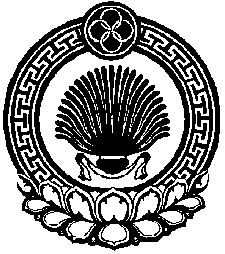 ХАЛЬМГ ТАНhЧИНШАРНУТ СЕЛАНЭ МУНИЦИПАЛЬН БУРДЭЦИН АДМИНИСТРАЦИН ТОГТАВРНаименование программыПрограмма комплексного развития социальной инфраструктуры Шарнутовского сельского муниципального образования Республики Калмыкия  на 2019-2025 годы, (далее  – Программа)Основания для разработки  программы- Федеральный закон от 06.10.2003 г. № 131-ФЗ «Об общих принципах организации местного самоуправления в Российской Федерации»;- Федеральный закон от 29.12.2014 г.  № 456-ФЗ «О внесении изменений в Градостроительный кодекс Российской Федерации и отдельные законодательные акты Российской Федерации»;- Постановление Правительства Российской Федерации от 1.10.2015 г.  № 1050 «Об утверждении требований к программам комплексного развития социальной инфраструктуры поселений, городских округов»;- Генеральный план Шарнутовского сельского муниципального образования Республики Калмыкия , утвержденный решением Собрания депутатов от 13 марта 2013 г № 2.ЗаказчикАдминистрация Шарнутовского  сельского муниципального образования Республики Калмыкия, местонахождение: Республика Калмыкия,  Сарпинский район, п.Шарнут, ул.Хомутникова 11.Основные разработчики программы Администрация Шарнутовского сельского муниципального образования Республики Калмыкия, отдел образования  администрации Сарпинского районного муниципального образования Республики КалмыкияИсполнители программыАдминистрация Шарнутовского сельского муниципального образования Республики Калмыкия, отдел образования  администрации Сарпинского районного муниципального образования Республики Калмыкия Цель программыКомплексное развитие социальной инфраструктуры Шарнутовского сельского муниципального образования Республики КалмыкияЗадачи программы1.Удовлетворение потребности  обучающихся  в получении дошкольного образования.2.Увеличение числа жителей поселения,  в первую очередь детей и подростков регулярно занимающихся физической культурой и спортом. Укрупненное описание запланированных мероприятий Строительство новых объектов социальной инфраструктуры: ____-_____. Перечень основных мероприятий программы1. Реконструкция школы для восполнения организации дополнительных дошкольных групп.2. Модернизация плоской физкультурно-спортивной площадки при общеобразовательной школе.Сроки реализации программы2025 годОбъемы и источники финансированияПрограмма предполагает финансирование за счёт бюджетов всех уровней в сумме __________ тыс. руб. в т. ч.: Республиканский бюджет – ___________ тыс. руб.Бюджет РМО – _________тыс. руб.Внебюджетные средства – _________ тыс. руб.Важнейшие целевые показатели1. Количество мест для реализации программ дошкольного образования, созданных в ходе реализации программы к 2025 г.2. Доля граждан поселения, систематически занимающихся физической культурой и спортом.Целевые индикаторы обеспеченности населения объектами социальной инфраструктуры1. Обеспеченности населения объектами дошкольного образования.2. Обеспеченности населения спортивными объектами.Ожидаемые результаты реализации программы1. Ввод новых мест в дошкольных образовательных организациях.2. Развитие футбола в поселении, достижение высоких спортивных результатов, совершенствование системы подготовки.№ п/пТипы образовательных  организаций Всего (ед.)1.Муниципальные общеобразовательные организации, всего:21.     в том числе средняя общеобразовательная школа1                                     детский сад                                     детский сад1№ п/пНаименованиеЕмкостьРайон размещения1234Учреждения образованияУчреждения образованияУчреждения образования1Реконструкция школы для восполнения организации дополнительных дошкольных групп.МКОУ «Шарнутовская   СОШ»Физкультурно-спортивные сооруженияФизкультурно-спортивные сооруженияФизкультурно-спортивные сооружения1реконструкция всех плоскостных спортивных сооружений.МКОУ «Шарнутовская СОШ»№ п/пНаименование мероприятия, источник финансированияПотребность в финансовых средствах, тыс. рублейПотребность в финансовых средствах, тыс. рублейПотребность в финансовых средствах, тыс. рублейПотребность в финансовых средствах, тыс. рублейПотребность в финансовых средствах, тыс. рублейПотребность в финансовых средствах, тыс. рублейПотребность в финансовых средствах, тыс. рублейПотребность в финансовых средствах, тыс. рублейПотребность в финансовых средствах, тыс. рублейПотребность в финансовых средствах, тыс. рублейПотребность в финансовых средствах, тыс. рублейПотребность в финансовых средствах, тыс. рублейПотребность в финансовых средствах, тыс. рублейПотребность в финансовых средствах, тыс. рублейОтветственные  исполнителиОтветственные  исполнители№ п/пНаименование мероприятия, источник финансированияВсегов том числе по годам:в том числе по годам:в том числе по годам:в том числе по годам:в том числе по годам:в том числе по годам:в том числе по годам:в том числе по годам:в том числе по годам:в том числе по годам:в том числе по годам:в том числе по годам:в том числе по годам:Ответственные  исполнителиОтветственные  исполнители№ п/пНаименование мероприятия, источник финансированияВсего201820182018201920202020202120222023202420251234445667891011141414Цель:  Комплексное развитие социальной инфраструктуры Шарнутовского сельского муниципального образованияЦель:  Комплексное развитие социальной инфраструктуры Шарнутовского сельского муниципального образованияЦель:  Комплексное развитие социальной инфраструктуры Шарнутовского сельского муниципального образованияЦель:  Комплексное развитие социальной инфраструктуры Шарнутовского сельского муниципального образованияЦель:  Комплексное развитие социальной инфраструктуры Шарнутовского сельского муниципального образованияЦель:  Комплексное развитие социальной инфраструктуры Шарнутовского сельского муниципального образованияЦель:  Комплексное развитие социальной инфраструктуры Шарнутовского сельского муниципального образованияЦель:  Комплексное развитие социальной инфраструктуры Шарнутовского сельского муниципального образованияЦель:  Комплексное развитие социальной инфраструктуры Шарнутовского сельского муниципального образованияЦель:  Комплексное развитие социальной инфраструктуры Шарнутовского сельского муниципального образованияЦель:  Комплексное развитие социальной инфраструктуры Шарнутовского сельского муниципального образованияЦель:  Комплексное развитие социальной инфраструктуры Шарнутовского сельского муниципального образованияЦель:  Комплексное развитие социальной инфраструктуры Шарнутовского сельского муниципального образованияЦель:  Комплексное развитие социальной инфраструктуры Шарнутовского сельского муниципального образованияЦель:  Комплексное развитие социальной инфраструктуры Шарнутовского сельского муниципального образованияЦель:  Комплексное развитие социальной инфраструктуры Шарнутовского сельского муниципального образованияЦель:  Комплексное развитие социальной инфраструктуры Шарнутовского сельского муниципального образованияЦель:  Комплексное развитие социальной инфраструктуры Шарнутовского сельского муниципального образованияВсегоРеспубликанский бюджетБюджет СМОВнебюджетные средстваОбразованиеОбразованиеОбразованиеОбразованиеОбразованиеОбразованиеОбразованиеОбразованиеОбразованиеОбразованиеОбразованиеОбразованиеОбразованиеОбразованиеОбразованиеОбразованиеОбразованиеОбразованиеВсего по п. 1.1Республиканский бюджетБюджет СМОВнебюджетные средства1Капитальный ремонт Шарнутовской СОШ для восполнения организации дополнительных дошкольных групп   Отдел образования администрации Сарпинского РМО Отдел образования администрации Сарпинского РМО 1Всего1Республиканский бюджет1Бюджет СМО1Внебюджетные средства1.2. Культура, физическая культура и спорт.1.2. Культура, физическая культура и спорт.1.2. Культура, физическая культура и спорт.1.2. Культура, физическая культура и спорт.1.2. Культура, физическая культура и спорт.1.2. Культура, физическая культура и спорт.1.2. Культура, физическая культура и спорт.1.2. Культура, физическая культура и спорт.1.2. Культура, физическая культура и спорт.1.2. Культура, физическая культура и спорт.1.2. Культура, физическая культура и спорт.1.2. Культура, физическая культура и спорт.1.2. Культура, физическая культура и спорт.1.2. Культура, физическая культура и спорт.1.2. Культура, физическая культура и спорт.1.2. Культура, физическая культура и спорт.1.2. Культура, физическая культура и спорт.1.2. Культура, физическая культура и спорт.Всего по п.1.2Республиканский бюджетБюджет СМОВнебюджетные средства2реконструкция всех плоскостных спортивных сооружений Шарнутовской СОШОтдел образования администрации Сарпинского РМО Отдел образования администрации Сарпинского РМО 2Всего2Республиканский бюджет2Бюджет СМО2Внебюджетные средства№ п/пНаименованиецелей и задачНаименование    
целевого индикатораЗначение показателя по годамЗначение показателя по годамЗначение показателя по годамЗначение показателя по годамЗначение показателя по годамЗначение показателя по годамЗначение показателя по годамЗначение показателя по годамЗначение показателя по годамЗначение показателя по годам№ п/пНаименованиецелей и задачНаименование    
целевого индикатора20182019202020212022202320242025Цель:  Комплексное развитие социальной инфраструктуры Шарнутовского сельского муниципального образованияЦель:  Комплексное развитие социальной инфраструктуры Шарнутовского сельского муниципального образованияЦель:  Комплексное развитие социальной инфраструктуры Шарнутовского сельского муниципального образованияЦель:  Комплексное развитие социальной инфраструктуры Шарнутовского сельского муниципального образованияЦель:  Комплексное развитие социальной инфраструктуры Шарнутовского сельского муниципального образованияЦель:  Комплексное развитие социальной инфраструктуры Шарнутовского сельского муниципального образованияЦель:  Комплексное развитие социальной инфраструктуры Шарнутовского сельского муниципального образованияЦель:  Комплексное развитие социальной инфраструктуры Шарнутовского сельского муниципального образованияЦель:  Комплексное развитие социальной инфраструктуры Шарнутовского сельского муниципального образованияЦель:  Комплексное развитие социальной инфраструктуры Шарнутовского сельского муниципального образованияЦель:  Комплексное развитие социальной инфраструктуры Шарнутовского сельского муниципального образованияЦель:  Комплексное развитие социальной инфраструктуры Шарнутовского сельского муниципального образованияЦель:  Комплексное развитие социальной инфраструктуры Шарнутовского сельского муниципального образования1.Задача 1. Удовлетворение потребности обучающихся в получении дошкольного образования.Количество мест для реализации программ дошкольного образования, созданных в ходе реализации программы 202.Задача 2. Увеличение числа жителей, регулярно занимающихся физической культурой и спортомДоля граждан, систематически занимающихся физической культурой и спортом